
Email this form and syllabus to mjenning@fau.edu seven business days before the University Undergraduate Programs Committee meeting so that materials may be viewed on the UUPC website prior to the meeting. 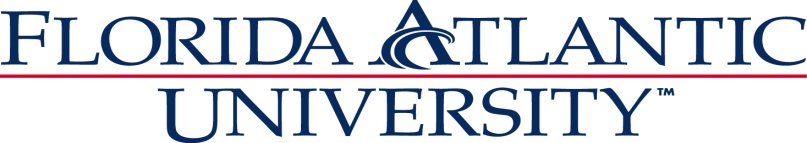 Undergraduate Programs—NEW COURSE PROPOSAL1Undergraduate Programs—NEW COURSE PROPOSAL1Undergraduate Programs—NEW COURSE PROPOSAL1Undergraduate Programs—NEW COURSE PROPOSAL1Undergraduate Programs—NEW COURSE PROPOSAL1Undergraduate Programs—NEW COURSE PROPOSAL1UUPC Approval ________________UFS Approval __________________SCNS Submittal ________________Confirmed _____________________Banner Posted _________________Catalog_______________________Department: N/ADepartment: N/ADepartment: N/ADepartment: N/ACollege: HonorsCollege: HonorsCollege: HonorsRecommended Course Identification:Prefix   EVR   Course Number 3421   Lab Code (L or C) _____(to obtain a course number, contact nmaldonado@fau.edu)Complete Course Title: Honors Parks and PreservationRecommended Course Identification:Prefix   EVR   Course Number 3421   Lab Code (L or C) _____(to obtain a course number, contact nmaldonado@fau.edu)Complete Course Title: Honors Parks and PreservationRecommended Course Identification:Prefix   EVR   Course Number 3421   Lab Code (L or C) _____(to obtain a course number, contact nmaldonado@fau.edu)Complete Course Title: Honors Parks and PreservationRecommended Course Identification:Prefix   EVR   Course Number 3421   Lab Code (L or C) _____(to obtain a course number, contact nmaldonado@fau.edu)Complete Course Title: Honors Parks and PreservationRecommended Course Identification:Prefix   EVR   Course Number 3421   Lab Code (L or C) _____(to obtain a course number, contact nmaldonado@fau.edu)Complete Course Title: Honors Parks and PreservationRecommended Course Identification:Prefix   EVR   Course Number 3421   Lab Code (L or C) _____(to obtain a course number, contact nmaldonado@fau.edu)Complete Course Title: Honors Parks and PreservationEffective Date(first term course will be offered) ____________________Credits3Textbook Information:Wilderness and the American Mind, Roderick Nash; Wilderness by Design, Ethan Carr; Culture, Technology, and the Creation of America’s National Parks, Richard GrusinTextbook Information:Wilderness and the American Mind, Roderick Nash; Wilderness by Design, Ethan Carr; Culture, Technology, and the Creation of America’s National Parks, Richard GrusinTextbook Information:Wilderness and the American Mind, Roderick Nash; Wilderness by Design, Ethan Carr; Culture, Technology, and the Creation of America’s National Parks, Richard GrusinTextbook Information:Wilderness and the American Mind, Roderick Nash; Wilderness by Design, Ethan Carr; Culture, Technology, and the Creation of America’s National Parks, Richard GrusinTextbook Information:Wilderness and the American Mind, Roderick Nash; Wilderness by Design, Ethan Carr; Culture, Technology, and the Creation of America’s National Parks, Richard GrusinTextbook Information:Wilderness and the American Mind, Roderick Nash; Wilderness by Design, Ethan Carr; Culture, Technology, and the Creation of America’s National Parks, Richard GrusinGrading (Select only one grading option):  Regular  X             Pass/Fail  ______          Satisfactory/Unsatisfactory ______ Grading (Select only one grading option):  Regular  X             Pass/Fail  ______          Satisfactory/Unsatisfactory ______ Grading (Select only one grading option):  Regular  X             Pass/Fail  ______          Satisfactory/Unsatisfactory ______ Grading (Select only one grading option):  Regular  X             Pass/Fail  ______          Satisfactory/Unsatisfactory ______ Grading (Select only one grading option):  Regular  X             Pass/Fail  ______          Satisfactory/Unsatisfactory ______ Grading (Select only one grading option):  Regular  X             Pass/Fail  ______          Satisfactory/Unsatisfactory ______ Grading (Select only one grading option):  Regular  X             Pass/Fail  ______          Satisfactory/Unsatisfactory ______ Course Description, no more than three lines: This course addresses a range of social issues related to parks and other protected spaces, including their historical emergence, cultural meanings, use, and design. Course Description, no more than three lines: This course addresses a range of social issues related to parks and other protected spaces, including their historical emergence, cultural meanings, use, and design. Course Description, no more than three lines: This course addresses a range of social issues related to parks and other protected spaces, including their historical emergence, cultural meanings, use, and design. Course Description, no more than three lines: This course addresses a range of social issues related to parks and other protected spaces, including their historical emergence, cultural meanings, use, and design. Course Description, no more than three lines: This course addresses a range of social issues related to parks and other protected spaces, including their historical emergence, cultural meanings, use, and design. Course Description, no more than three lines: This course addresses a range of social issues related to parks and other protected spaces, including their historical emergence, cultural meanings, use, and design. Course Description, no more than three lines: This course addresses a range of social issues related to parks and other protected spaces, including their historical emergence, cultural meanings, use, and design. Prerequisites w/minimum grade*:NonePrerequisites w/minimum grade*:NoneCorequisites*:NoneCorequisites*:NoneCorequisites*:NoneRegistration Controls (major, college, level)*:Honors CollegeRegistration Controls (major, college, level)*:Honors College*Default minimum passing grade is d-. Prerequisites, corequisites and registration controls will be enforced for all course sections. *Default minimum passing grade is d-. Prerequisites, corequisites and registration controls will be enforced for all course sections. *Default minimum passing grade is d-. Prerequisites, corequisites and registration controls will be enforced for all course sections. *Default minimum passing grade is d-. Prerequisites, corequisites and registration controls will be enforced for all course sections. *Default minimum passing grade is d-. Prerequisites, corequisites and registration controls will be enforced for all course sections. *Default minimum passing grade is d-. Prerequisites, corequisites and registration controls will be enforced for all course sections. *Default minimum passing grade is d-. Prerequisites, corequisites and registration controls will be enforced for all course sections. Minimum qualifications needed to teach this course: Graduate degree in environmental studies, geography, history or other relevant disciplineMinimum qualifications needed to teach this course: Graduate degree in environmental studies, geography, history or other relevant disciplineMinimum qualifications needed to teach this course: Graduate degree in environmental studies, geography, history or other relevant disciplineMinimum qualifications needed to teach this course: Graduate degree in environmental studies, geography, history or other relevant disciplineMinimum qualifications needed to teach this course: Graduate degree in environmental studies, geography, history or other relevant disciplineMinimum qualifications needed to teach this course: Graduate degree in environmental studies, geography, history or other relevant disciplineMinimum qualifications needed to teach this course: Graduate degree in environmental studies, geography, history or other relevant discipline  WAC/Gordon Rule Course3    

   yes ______  no X  WAC/Gordon Rule criteria must be indicated in      syllabus. Guidelines: www.fau.edu/WAC  WAC/Gordon Rule Course3    

   yes ______  no X  WAC/Gordon Rule criteria must be indicated in      syllabus. Guidelines: www.fau.edu/WAC  WAC/Gordon Rule Course3    

   yes ______  no X  WAC/Gordon Rule criteria must be indicated in      syllabus. Guidelines: www.fau.edu/WACGeneral Education Requirement (mark X in front of selection) 4:		___ Written Communication	x      Society/Human Behavior
	___ Mathematics/Quant. Reas.	___ Global Citizenship
	___ Science/Natural World	___ Creative Expression	

Must attach the appropriate General Education Course Approval Request: www.fau.edu/deanugstudies/GeneralEdCourseApprovalRequests.phpGeneral Education Requirement (mark X in front of selection) 4:		___ Written Communication	x      Society/Human Behavior
	___ Mathematics/Quant. Reas.	___ Global Citizenship
	___ Science/Natural World	___ Creative Expression	

Must attach the appropriate General Education Course Approval Request: www.fau.edu/deanugstudies/GeneralEdCourseApprovalRequests.phpGeneral Education Requirement (mark X in front of selection) 4:		___ Written Communication	x      Society/Human Behavior
	___ Mathematics/Quant. Reas.	___ Global Citizenship
	___ Science/Natural World	___ Creative Expression	

Must attach the appropriate General Education Course Approval Request: www.fau.edu/deanugstudies/GeneralEdCourseApprovalRequests.phpGeneral Education Requirement (mark X in front of selection) 4:		___ Written Communication	x      Society/Human Behavior
	___ Mathematics/Quant. Reas.	___ Global Citizenship
	___ Science/Natural World	___ Creative Expression	

Must attach the appropriate General Education Course Approval Request: www.fau.edu/deanugstudies/GeneralEdCourseApprovalRequests.phpFaculty contact, email and complete phone number:William O’Brien, wobrien@fau.edu, 561-799-8033Faculty contact, email and complete phone number:William O’Brien, wobrien@fau.edu, 561-799-8033Faculty contact, email and complete phone number:William O’Brien, wobrien@fau.edu, 561-799-8033Please consult and list departments that might be affected by the new course and attach comments.5 N/APlease consult and list departments that might be affected by the new course and attach comments.5 N/APlease consult and list departments that might be affected by the new course and attach comments.5 N/APlease consult and list departments that might be affected by the new course and attach comments.5 N/AApproved by:Date:1. Syllabus must be attached; syllabus checklist    recommended; see guidelines and checklist: www.fau.edu/academic/registrar/UUPCinfo2. Review Provost Memorandum: 
    Definition of a Credit Hourwww.fau.edu/provost/files/Definition_Credit_Hour_Memo_2012.pdf3. WAC approval (attach if necessary)
4. Gen. Ed. approval (attach if necessary)5. Consent of affected departments (attach if    necessary)  Department Chair: ______________________________________________________1. Syllabus must be attached; syllabus checklist    recommended; see guidelines and checklist: www.fau.edu/academic/registrar/UUPCinfo2. Review Provost Memorandum: 
    Definition of a Credit Hourwww.fau.edu/provost/files/Definition_Credit_Hour_Memo_2012.pdf3. WAC approval (attach if necessary)
4. Gen. Ed. approval (attach if necessary)5. Consent of affected departments (attach if    necessary)    College Curriculum Chair: ________________________________________________1. Syllabus must be attached; syllabus checklist    recommended; see guidelines and checklist: www.fau.edu/academic/registrar/UUPCinfo2. Review Provost Memorandum: 
    Definition of a Credit Hourwww.fau.edu/provost/files/Definition_Credit_Hour_Memo_2012.pdf3. WAC approval (attach if necessary)
4. Gen. Ed. approval (attach if necessary)5. Consent of affected departments (attach if    necessary)  College Dean: __________________________________________________________1. Syllabus must be attached; syllabus checklist    recommended; see guidelines and checklist: www.fau.edu/academic/registrar/UUPCinfo2. Review Provost Memorandum: 
    Definition of a Credit Hourwww.fau.edu/provost/files/Definition_Credit_Hour_Memo_2012.pdf3. WAC approval (attach if necessary)
4. Gen. Ed. approval (attach if necessary)5. Consent of affected departments (attach if    necessary)  UUPC Chair: ___________________________________________________________1. Syllabus must be attached; syllabus checklist    recommended; see guidelines and checklist: www.fau.edu/academic/registrar/UUPCinfo2. Review Provost Memorandum: 
    Definition of a Credit Hourwww.fau.edu/provost/files/Definition_Credit_Hour_Memo_2012.pdf3. WAC approval (attach if necessary)
4. Gen. Ed. approval (attach if necessary)5. Consent of affected departments (attach if    necessary)  Undergraduate Studies Dean: _____________________________UFS President: ________________________________________Provost: _________________________________________________________________________________________________1. Syllabus must be attached; syllabus checklist    recommended; see guidelines and checklist: www.fau.edu/academic/registrar/UUPCinfo2. Review Provost Memorandum: 
    Definition of a Credit Hourwww.fau.edu/provost/files/Definition_Credit_Hour_Memo_2012.pdf3. WAC approval (attach if necessary)
4. Gen. Ed. approval (attach if necessary)5. Consent of affected departments (attach if    necessary)  